Информационная карта успешной практикиМБДОУ «ДС №32 «Снегирек»наименование муниципального учрежденияУПРАВЛЕНИЕ ОБЩЕГО И ДОШКОЛЬНОГО ОБРАЗОВАНИЯ
АДМИНИСТРАЦИИ ГОРОДА НОРИЛЬСКАМУНИЦИПАЛЬНОЕ БЮДЖЕТНОЕ ДОШКОЛЬНОЕ ОБРАЗОВАТЕЛЬНОЕУЧРЕЖДЕНИЕ «ДЕТСКИЙ САД № 32 «СНЕГИРЕК»(МБДОУ «ДС №32 «СНЕГИРЕК»)Информация для размещения  «Карта успешных образовательных практик Норильска»Проект «Веселый алфавит»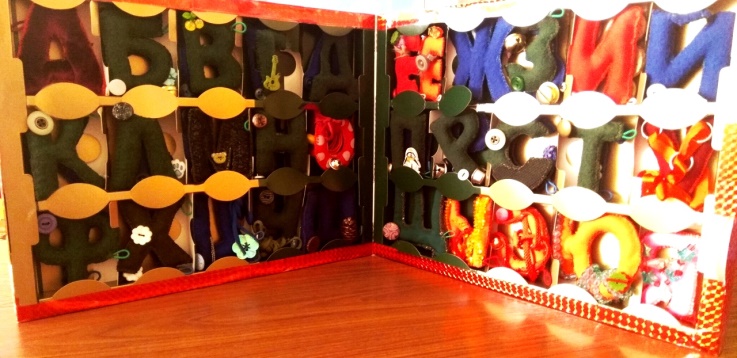 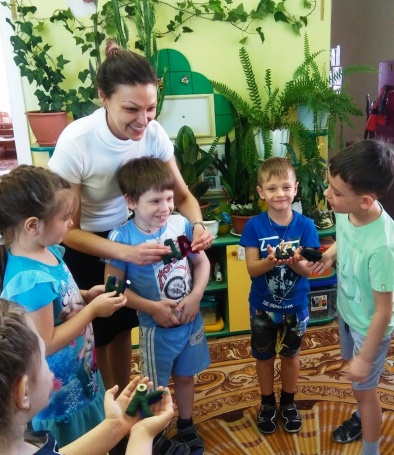 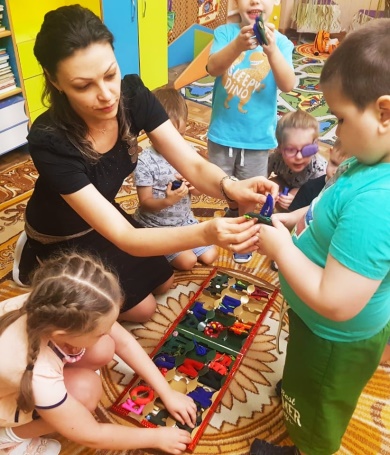 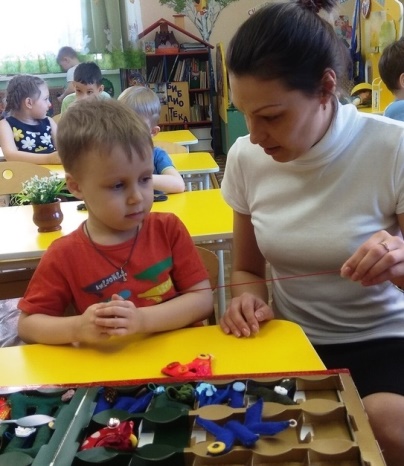 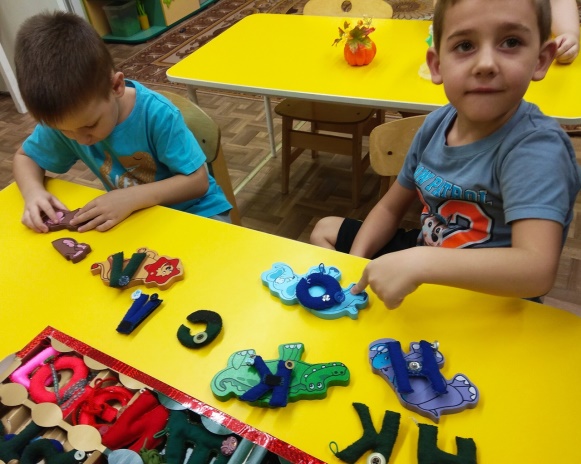 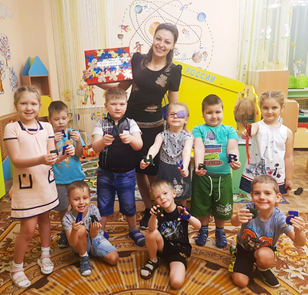 Сегодня перед современным  обществом остро стоит проблема дать равные возможности в обучении всем детям. Работая в группе компенсирующей направленности, замечаешь, что с каждым годом численность детей с нарушениями речевого развития растет. Детям с тяжелыми нарушениями речи особенно сложно овладеть навыками общения. Мы знаем, что в старшей группе дети приобретают навыки звукового анализа слов, дифференциации гласных, твердых и мягких согласных звуков. Они получают знания о слоговом строении слов, о словесном ударении. В подготовительной группе дети знакомятся со всеми буквами русского алфавита и правилами их написания, овладевают слоговым и слитным способами чтения.За девять лет работы учителем-логопедом в логопедической группе было использовано и придумано большое количество приемов для обозначения и объяснения детям правил звукового анализа, разницы между звуком и буквой. Наиболее понятный метод – это когда наши дети могут посмотреть, потрогать и послушать. Итак, важно то, чтобы дети учились ориентироваться на букву гласного, следующего за буквой согласного. Для этого, главное в добуквенный период научить дошкольников различать гласные и согласные звуки, гласные ударные и безударные, согласные мягкие и твердые, звонкие и глухие. Поэтому были придуманы «Необычные алфавиты»:- алфавит из зерен кофе (Буквы привлекают необычностью форм, ощущением, когда изучаешь элементы буквы, запоминается неповторимый аромат);- вязаный алфавит (Буквы помогают с помощью цветового оформления запомнить звуки, определить мягкость и твердость с помощью наполнения буквы. Эти буквы привлекают детей напоминая им мягкую игрушку. В игре с ними дети легко запоминают звуки и букву обозначающую их)- алфавит «Природная азбука! Я умею, я смогу, я сам сделаю алфавит!» (Дети вместе с родителями делали (по мере изучения звуков и букв) буквы из природного материала (кофе, разные крупы, камешки и т.д.). Такое необычное изготовление букв способствовало их запоминанию)- алфавит для улицы. (Буквы, сделанные из поролона (в цвете гласные звуки – красные, согласные твердые – синие, согласные мягкие – зеленые) и упакованы в прозрачные квадраты (для удобства эксплуатации) с цветными крючками для игр и набором картинок к данному алфавиту). Играя с такими буквами, в звуковом обозначении цветом дети повторяют пройденный материал на прогулке).Имея столько пособий для улучшения качества запоминания букв, звуков и их характеристик, захотелось соединить все в одном пособии «Веселый алфавит». Алфавит, который бы был в группе для наглядного объяснения характеристик звуков (гласные, согласные твердые, мягкие, глухие, звонкие, так чтобы было детям понятно, что два звука может быть у одной буквы) и их обозначающих на письме букв и который могли бы изготовить родители дома вместе с ребенком для более яркого запоминания.		Целью практики является, создание условий для овладения звуковым анализом при изучении алфавита тем самым создавая единое пространство речевого развития ребёнка.		Задачи:- учить и закреплять знания детей в умении проводить звуковой анализ слов;- развивать зрительное и слуховое внимание, тактильное восприятие; - сделать родителей участниками образовательных отношений;- оказать практическую помощь родителям в организации игровых занятий в домашних условиях по звуковому анализу.Воспитательно-образовательная деятельность осуществляется на базе МБДОУ «ДС № 32 «Снегирек». Результаты практики представлены в форме совместно изготовленных пособий и проведенных мероприятий. В ходе реализации практики по итогам опроса значительно повысился интерес детей, педагогов, родителей к образовательному процессу.Игровая среда внутри и за пределами детского сада наполнилась новыми идеями и пособиями.Куратор проекта: Некипелова Евгения Александровна, учитель-логопед МБДОУ «ДС №32 «Снегирек»Контактная информация:Адрес: 663300, Красноярский край, город Норильск, Центральный район, улица Севастопольская, дом 7 «в».Телефон: (3919) 46-19-39Официальный сайт: ДС-СНЕГИРЕК.РФE-mail: mdou 32@ norcom.ru№ п/пПараметры описанияСодержаниеI. Общие сведенияI. Общие сведенияI. Общие сведения1.Название «Веселый алфавит»Обучению грамоте детей старшего возраста. Игровая среда внутри и за пределами детского сада. 2. УчреждениеМуниципальное бюджетное дошкольное образовательное учреждение «Детский сад №32 «Снегирек» 2.2Субъекты взаимодействия (сотрудничества) Дети старшей и подготовительной  к школе группы и их родители (законные представители).3.Начало реализации 2019 год4.Форма организации образовательной (просветительской) деятельностиОбразовательная деятельность включается во фронтальные логопедические занятия по обучению грамоте и индивидуальную деятельность, запланированную по  адаптированной основной образовательной программе  дошкольного образования  обучающихся с тяжелыми нарушениями речи.6.Масштабность Успешная практика реализуется в масштабе:образовательного учреждения, в группе компенсирующей направленности.7.Результативность успешной практики:Результативность успешной практики:7.7.1 Динамика охвата обучающихся успешной практикой по годам 2019- 2020 год - 26 человек.7.7.2. Достижения обучающихся, охваченных успешной практикой (за последние пять лет)Указать уровень олимпиад и конкурсов, их название и количество победителей, призеров, участников, охваченных успешной практикойВоспитанники практики «Веселый алфавит» успешно пошли в школу, участвовали в течение года в конкурсах:- Всероссийский конкурс «Вопросита» «Звукоград», 2019г., победитель 1 место;-Всероссийский конкурс «Вопросита» «Путешествие по стране букв и звуков», 2019г., победитель 1 место;- Всероссийский конкурс «Горизонты педагогики» «Сказочные словосочетания», 2019г., победитель 1 место;- Городской конкурс чтецов «Летят по небу шарики», 2020г., сертификат участника.8.Межведомственное взаимодействиеБлагодаря организованной совместной деятельности с родителями, настрой в образовательной игре детей изменился в лучшую сторону, а родители оценили важность внимания к дошкольному обучению своих детей.Работа  проводится в форме групповой и индивидуальной деятельности и мастер-классов, организованных совместно с педагогами ДОУ и родителями детей.9.Поддержка успешной практики Администрацией МБДОУ «ДС №32 «Снегирек»10.Сетевое взаимодействиеВзаимодействие между группами МБДОУ «ДС №32 «Снегирек»11.Распространение успешной практики-Выступление на собрании в МБДОУ «ДС №32 «Снегирек» с агитацией включения в работу воспитателей разнообразия по обучению грамоте детей;-Победа в конкурсе Л.С. Выготского 2019-2020 гг.;-Участие в работе  «Летней школы 2020» Всероссийского конкурса Л.С. Выготского;-Размещение информации в интернет ресурсах «Образовательная среда: эффективность, качество, результат». «Развитие дошкольников посредством влияния на неречевые процессы, связанные с речью с помощью развивающего пособия «Веселый алфавит»;-Всероссийский научно-педагогический журнал «Академия интеллектуального развития» август 2019 часть3 «Формирование грамматического строя речи – длительный и трудоемкий процесс»;-Всероссийский сборник практико-ориентированных материалов «Мир дошколят» октябрь 2019 «Словарная работа в подготовительной логопедической группе дошкольного образовательного учреждения».12.Риски при реализации успешной практикиОтсутствие материала, времени для изготовления и применения пособия.II. Основные содержательные характеристики успешной практики и условия её реализацииII. Основные содержательные характеристики успешной практики и условия её реализацииII. Основные содержательные характеристики успешной практики и условия её реализации1.1.1. Описание успешной практики:1.1. Описание успешной практики:1.- актуальностьПеред современным  обществом как никогда остро стоит проблема заинтересованности в обучении подрастающего поколения. Работу в данном направлении необходимо вести с первой ступени системы образования – дошкольного. Именно дошкольный возраст является периодом формирования звуковой стороны речи. В старшей группе дети приобретают навыки звукового анализа слов. Они получают знания о слоговом строении слов, о словесном ударении. В подготовительной группе дети знакомятся со всеми буквами русского алфавита и правилами их написания, овладевают слоговым и слитным способами чтения. Чтобы интересно и эффективно прошло обучение, играючи воспринялся нужный материал необходимо постоянно искать разнообразные приемы и игры. Так было оформлено пособие «Веселый алфавит».1.- цели и задачи Цель: создание условий для овладения звуковым анализом при изучении алфавита тем самым создавая единое пространство речевого развития ребёнка (воспитанников МБДОУ «ДС №32 «Снегирек», педагогов, родителей).  Задачи:- учить и закреплять знания детей в умении проводить звуковой анализ слов;
- развивать зрительное и слуховое внимание, тактильное восприятие; - сделать родителей участниками образовательных отношений;
- оказать практическую помощь родителям в организации игровых занятий в домашних условиях по звуковому анализу.1.- прогнозируемые образовательные результаты и эффектыУлучшение понимания понятий звука и буквы детьми, понятий гласные, согласные твердые мягкие, звонкие глухие.Привлечение внимания родителей к интересному обучению детей.1.- уникальность Восприятие учебного материала в необычной форме. Наиболее понятный метод – это когда наши дети могут посмотреть, потрогать и послушать. Это объединилось в «Веселом алфавите».1.- практическая значимостьВ старшей группе у детей улучшаются навыки звукового анализа слов. Они получают знания о слоговом строении слов, о словесном ударении в необычной запоминающейся форме. В подготовительной группе проходит знакомство со всеми буквами русского алфавита и правилами их написания с помощью «Веселого алфавита» овладевают слоговым и слитным способами чтения. В ходе реализации практики  расширяются и раскрываются потенциальные возможности каждого из участников.1.- возраст обучающихся5-8 лет1.- особенности обучающихся, на которых ориентирована успешная практикаПрактика ориентирована на детей с тяжелыми нарушениями речи т. к. детям с ТНР особенно сложно овладеть навыками звукового анализа слов, слоговой структуре слова. А при воздействии на все анализаторы и в необычной форме возможность положительного обучения увеличивается.1.- охват обучающихся Работа проводится с группой компенсирующей направленности в течение учебного года.1.- основные этапы реализации Подготовительный этап: совместная разработка с участниками проекта, календарно-тематического плана на год, составление расписания деятельности. Изготовление пособия.Основной этап: внедрение пособия в образовательную деятельность.Заключительный этап: анализ проведенной работы.1.2. Методы и технологии1. Практический метод. 2. Словесные методы. 3. Наглядный метод.4. Ситуационный метод.2.Форма представления интеллектуальной деятельности обучающихсяПроект, творческое задание, пособие3.Формат взаимодействия ученых, экспертов, практикующих специалистов с детьмиСовместная деятельность.4.Форматы педагогической поддержки, реализуемые в рамках практикиИндивидуальный подход, личностная траектория ребенка, творчество, инициативность, проектирование совместной деятельности.5.Условия реализации и ресурсы:Условия реализации и ресурсы:5.5.1. Комфортность, доступность образовательной среды - Эргономичность образовательной среды, её соответствие содержанию практики, условию сохранения физического здоровья обучающихся;- Организация рабочей атмосферы.5.5.2. Осуществление индивидуального и дифференцированного подходов в обученииПрактический метод – изготовление продуктов деятельности.Словесные методы - беседа, рассказ, чтение.Ситуационный метод.5.5.3. КадрыВ реализации практики заняты педагоги, учитель-логопед и родители группы.5.5.4. Материально-техническая база, оборудование, программное обеспечение, цифровые ресурсыУспешная практика реализуется на материально-технической базе МБДОУ «ДС № 32 «Снегирек» Используется следующее оборудование:- столы, стулья по количеству детей, наборы для творчества согласно замыслу (крупы, ткани, маленькие фигурки, пластилин, клей, картон, цветная бумага, ножницы, трафареты, стеки, фигурные дыроколы, и т.д.).Используется следующее программное обеспечение: адаптированная основная образовательная программа  дошкольного образования  обучающихся с тяжелыми нарушениями речи. 5.5.5. Объемы и источники финансированияВнебюджетные источники.5.5.6. Авторские права на успешную практику принадлежатРазработчикам 6.Контактные данные лица, ответственного в образовательном учреждении за реализацию успешной практикиКонтактные данные лица, ответственного в образовательном учреждении за реализацию успешной практики6.- Фамилия Имя ОтчествоНекипелова Евгения Александровна6.- должностьУчитель-логопед6.- телефон (раб.)8 995 507 23 366.-адрес электронной почтыnekipelowa.jenya@yandex.ruул. Севастопольская, д. 7в, р-н Центральный, г.  Норильск, Красноярский край, 663305, телефон: (3919) 46-19-39 E-mail: mdou32@norcom.ru  дс-снегирек.рф ЕГРЮЛ (ОГРН) 1022401630767 ОКПО 58799249 ИНН/КПП 2457051671/245701001